Составила: воспитатель МБДОУ "Детский сад №25"О.А.Степановаг.НефтеюганскМастер - класс "Новогодняя игрушка своими руками"Программное содержание: Учить изготавливать новогодние игрушки из бросового материала  своими руками. Способствовать повышению эффективности взаимодействия родителей и ДОУ. Формировать представления родителей о значении совместного творчества  для всестороннего развития ребенка.Новогодняя ёлка – главное украшение праздника. Но и она требует для себя праздничный наряд. Чем же украсить елку? Лучшими украшениями для новогоднего дерева станут игрушки, бусы,  выполненные собственными руками. Такие игрушки всегда получаются оригинальными, и отображают вкус и настроение мастера; они выполнены с душой и непременно подарят окружающим минуты удовольствия и вдохновения.  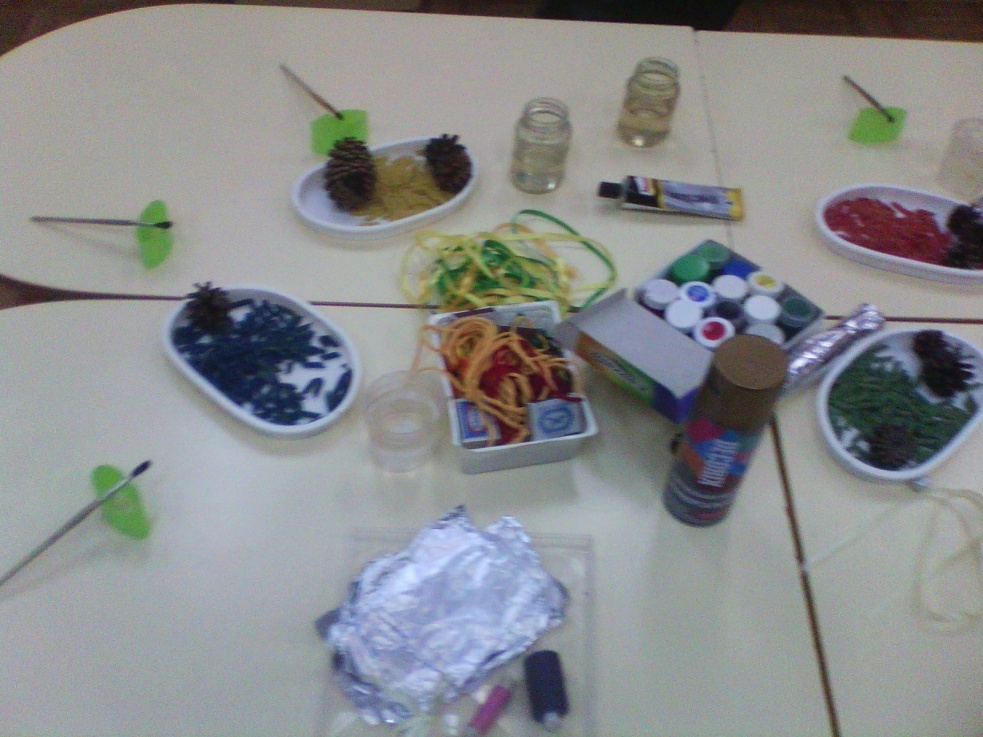 Бусы из фольги.Самые простые новогодние игрушки ручной работы – это бусы. Их делают для украшения ёлки. Эффектные бусы получаются из фольги. Для этого её нарезаются квадратами 20x20 см и после скатывают в шарики, не беда, если сначала шарики будут получаться не идеально круглыми. Немного тренировки – и выйдет гораздо лучше. Теперь шарик нанизываются на прочную нить или леску и серебряные бусы готовы.Материалы и инструменты:1.Фольга.2. Иголка.3. Нитки или леска.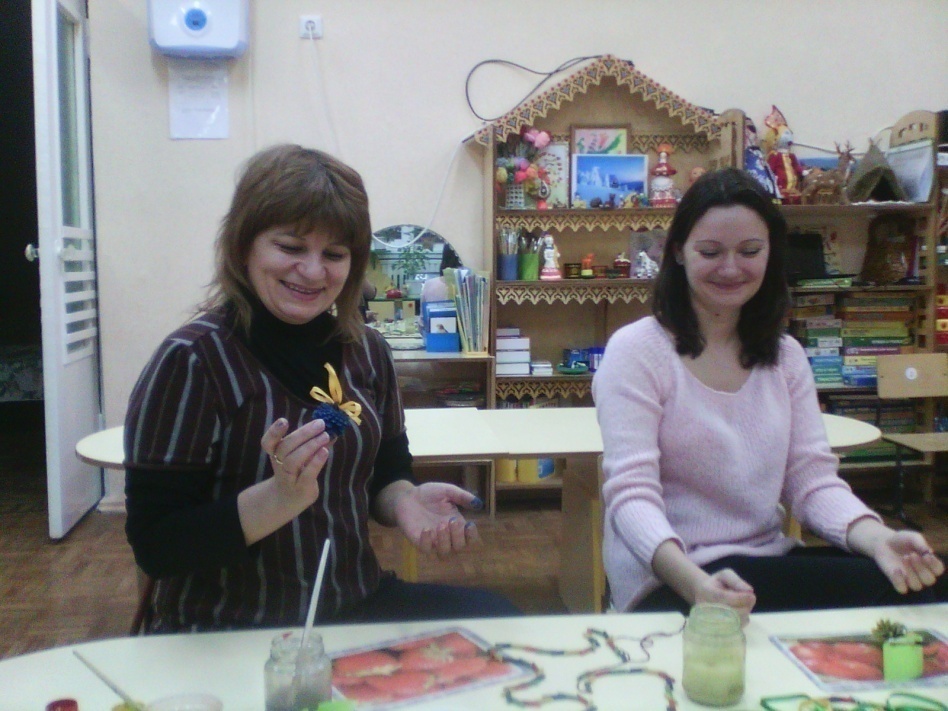 Бусы из макарон.Макароны подчас имеют очень интересную форму. А потому из них можно составить интересные и необычные бусы для украшения елки. А сами макаронинки раскрасим обычной акварельной краской в те цвета, которые больше по душе. Сверху макароны можно покрыть лаком для ногтей или посыпать блестками. Хочется сказать, что макароны – это не единственные съедобные «материалы», из которых можно сделать елочные бусы к Новому году. Точно также на нитку можно нанизать колечки от сухого завтрака, попкорн, изюмины, ягоды рябины или шиповника и покрыть сверху белой, серебряной или золотистой краской. Необходимые материалы для бус из макарон: 1. Макаронные изделия.2. Нить или леска.3. Краска.Волшебные шишки из зимнего леса.Быстрые новогодние игрушки ручной работы можно сделать из чего угодно. Это могут быть поделки из шишек. Поделки из шишек своими руками – это великолепная разновидность не только детских поделок, которыми можно украшать дом, а в преддверии Нового года и пушистую красавицу елку. Их необходимо аккуратно очистить от любой посторонней пыли и раскрасить яркими красками! Они отлично смотрятся под елкой или в составе новогодних украшений для стола.  Такую же шишку можно дополнительно украсить декоративными элементами, просто подклеив их к ней. Это могут быть ленты, искусственная хвоя, блестки, используемые при упаковке подарков.Необходимые материалы для новогодние игрушки "шишки"1. Обычные еловые и сосновые шишки.2. Краски.3. Ленты, бусины, манная крупа, подвеска с бантом  и т.д.4. Клей.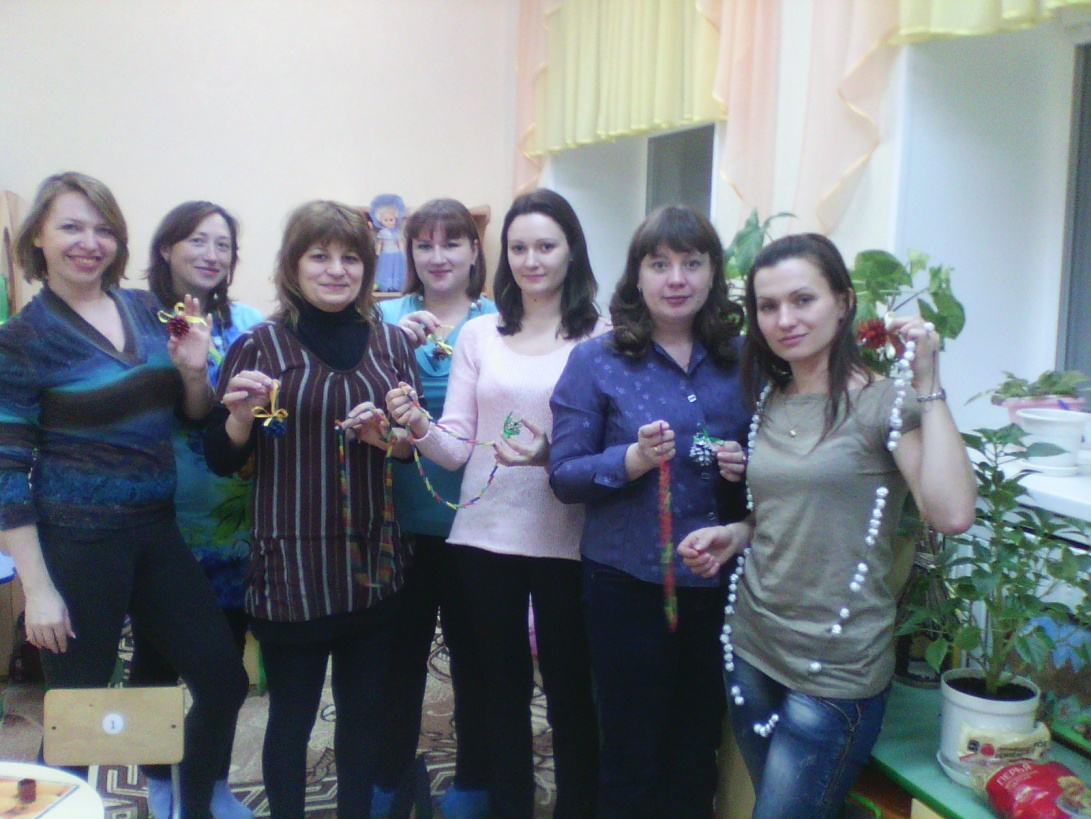 Самодельные игрушки для Нового года будут храниться долго. Пройдут годы, но в очередной новогодний праздник они всё равно послужат отличным украшением. Вспомнятся те моменты, когда делались эти игрушки, будут выполняться новые, нахлынут приятные воспоминания… Новый год несёт новое благополучие, удачу и везение, а игрушки непременно доставят много счастливых моментов.Благодарю вас, уважаемые родители за активное участие в мастер - классе.Источники: 1. http://masterclassy.ru/2. 2012 © Колобок